URKUNDEURKUNDEURKUNDEURKUNDEURKUNDEPeter MustermannPeter MustermannPeter MustermannPeter MustermannPeter MustermannDEN MUSTERSTUDIENGANG ERFOLGREICH ABGESCHLOSSEN HAT.DEN MUSTERSTUDIENGANG ERFOLGREICH ABGESCHLOSSEN HAT.DEN MUSTERSTUDIENGANG ERFOLGREICH ABGESCHLOSSEN HAT.DEN MUSTERSTUDIENGANG ERFOLGREICH ABGESCHLOSSEN HAT.DEN MUSTERSTUDIENGANG ERFOLGREICH ABGESCHLOSSEN HAT.4. Mai 20254. Mai 20254. Mai 20254. Mai 20254. Mai 2025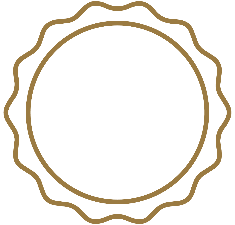 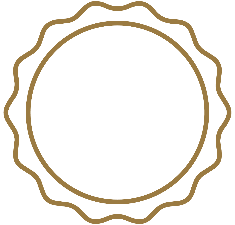 Peter MusterAndreas Muster